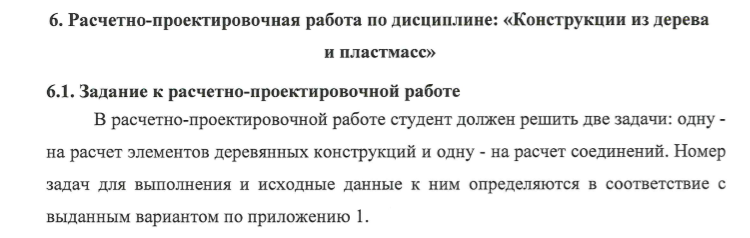 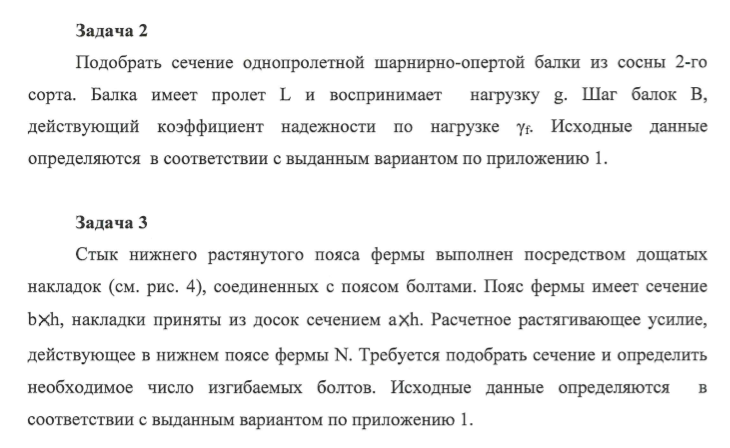 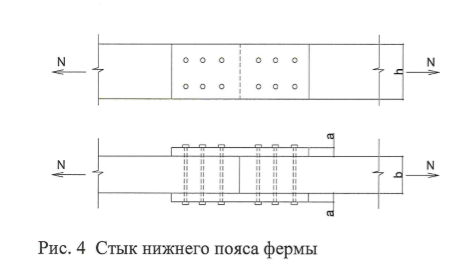 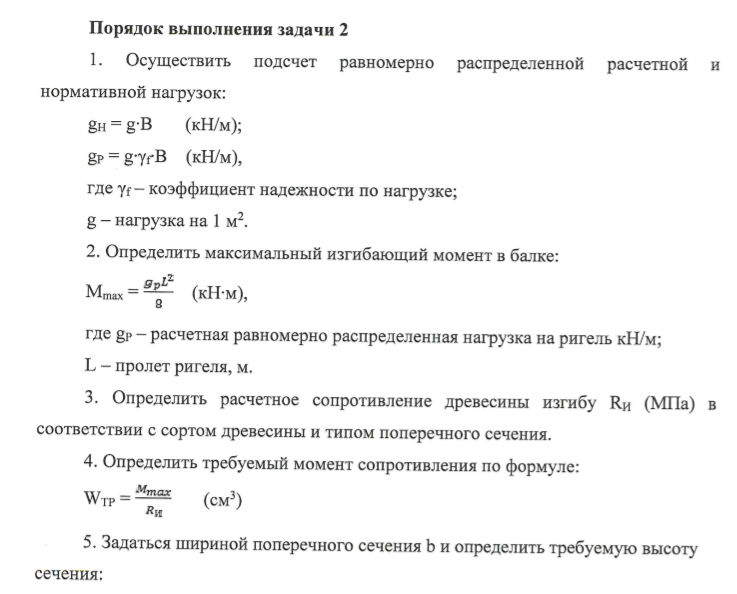 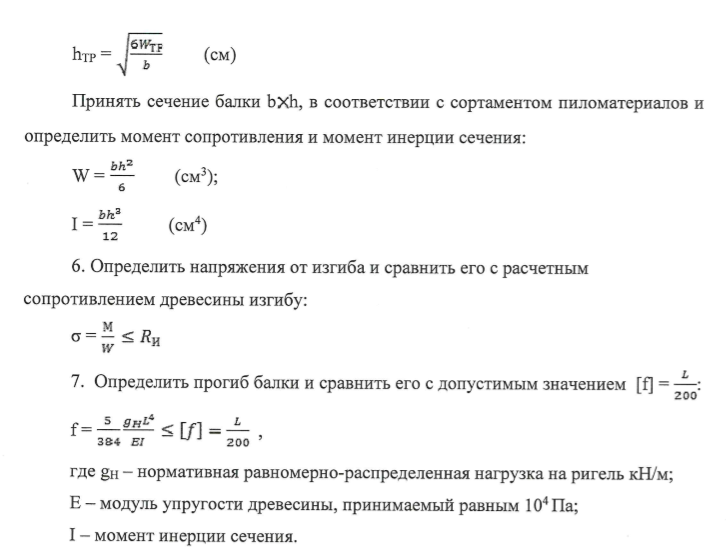 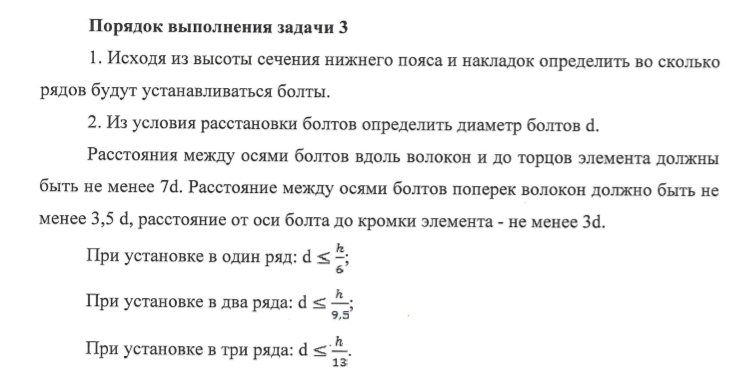 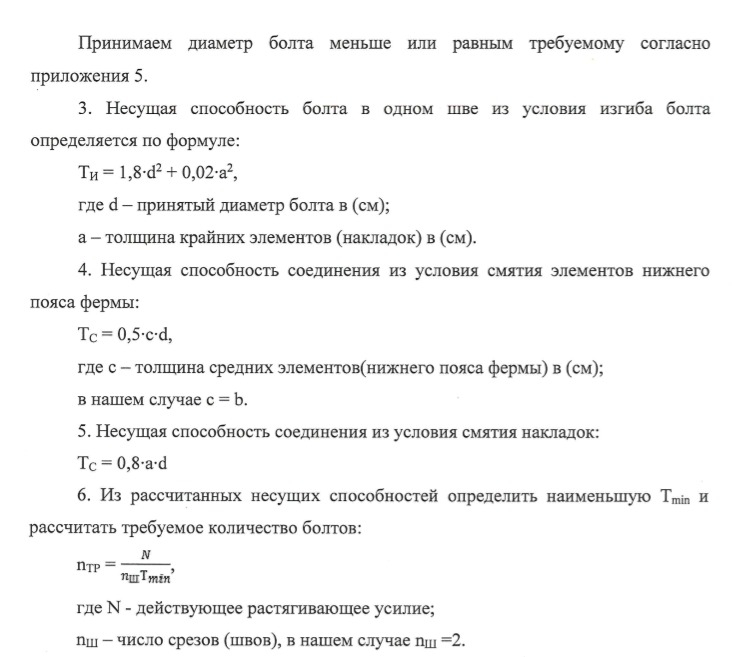 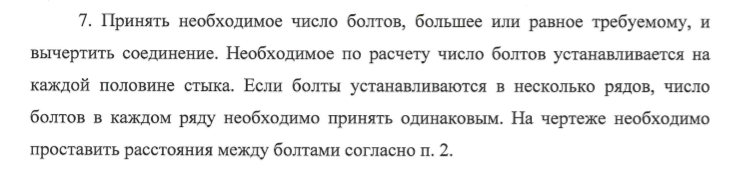 Оформление расчетно- проектировочной работы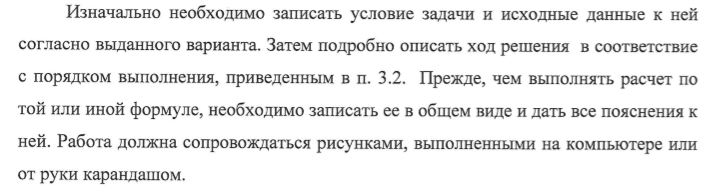 Вариант 20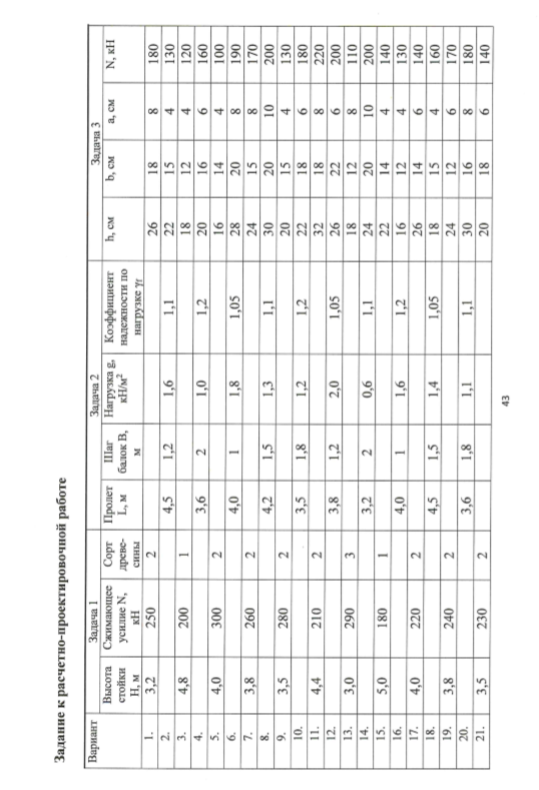 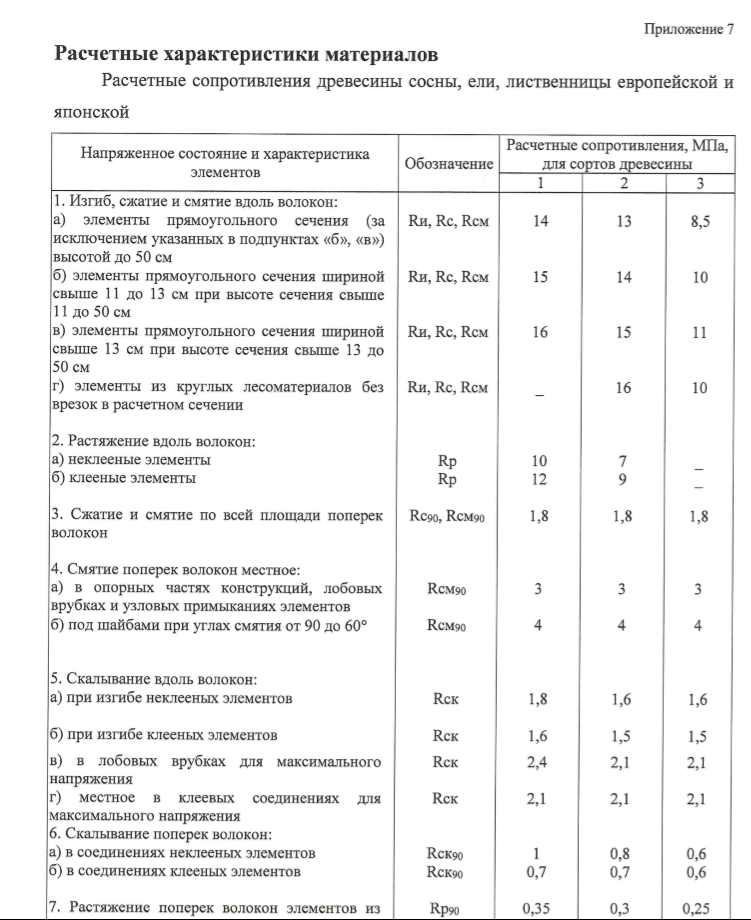 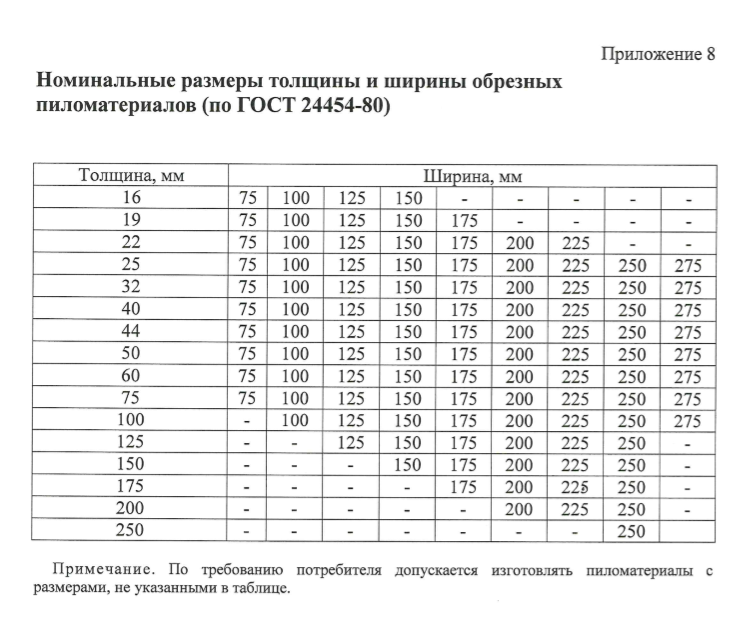 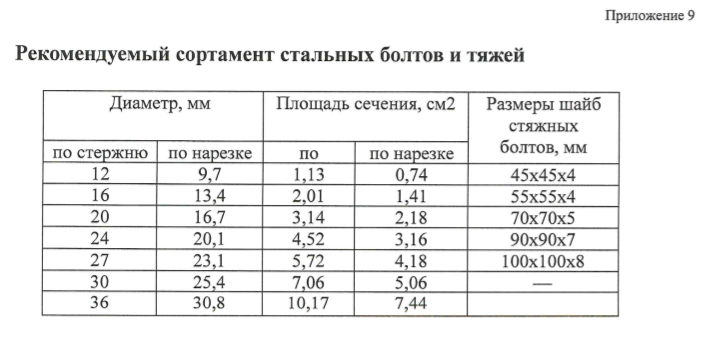 